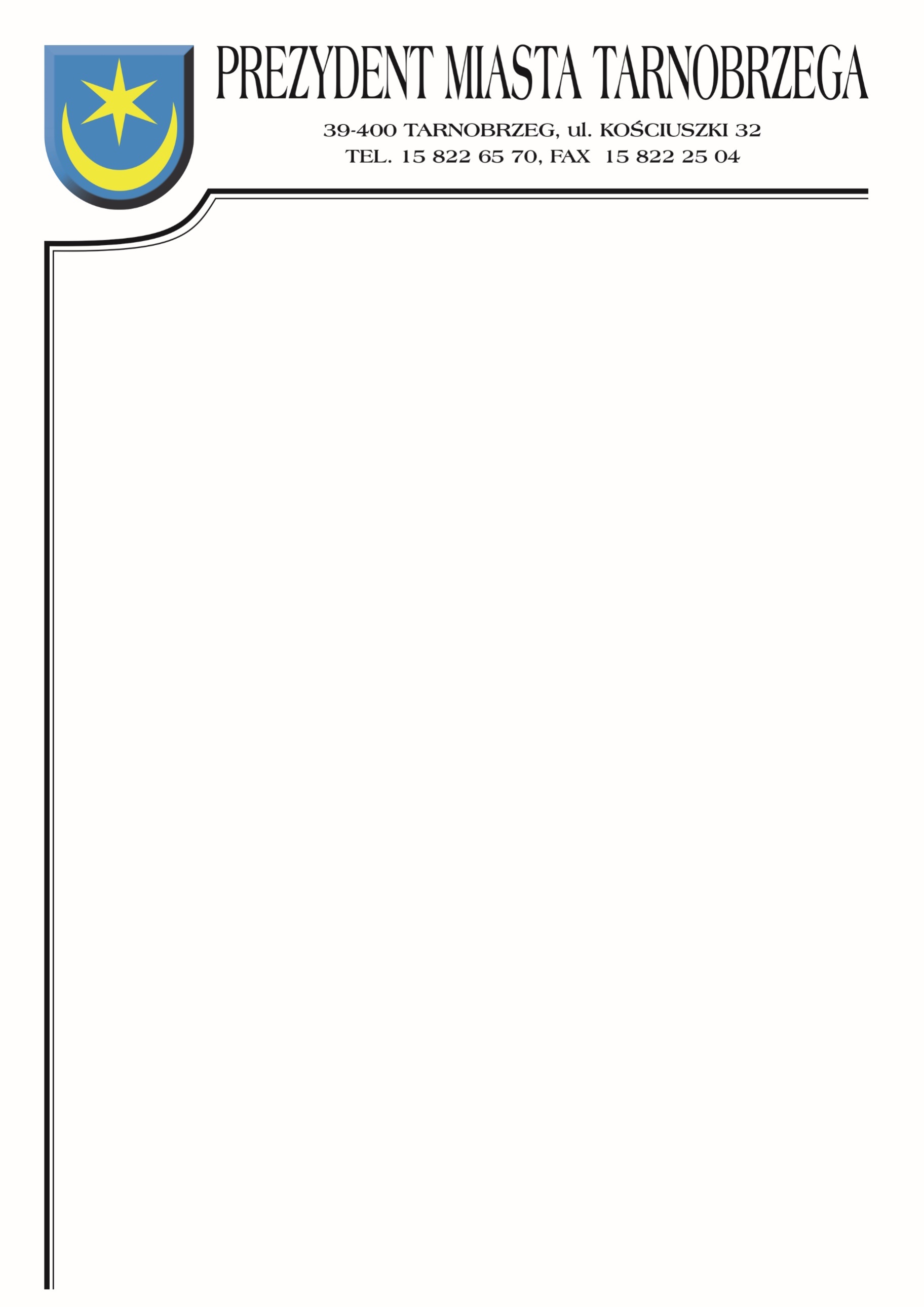 Znak sprawy: BZP-I.271.39.2021			 Tarnobrzeg, dnia 4 stycznia 2022r.Zamawiający:Miasto Tarnobrzeg reprezentowane przez Prezydenta Miasta Tarnobrzegaul. Kościuszki 3239-400 TarnobrzegINFORMACJA O KWOCIE PRZEZNACZONEJ NA SFINANSOWANIE ZAMÓWIENIADotyczy postępowania na wykonanie zadania pn.: Opracowanie kompleksowej dokumentacji Programu Funkcjonalno – Użytkowego (PFU) obejmującego swoim zakresem:1/ Budowa drogi - ul. Siarkowej na odcinku od skrzyżowania z ul. Mickiewicza 
i ul. Orląt Lwowskich do skrzyżowania z ul. Żeglarską;2/ Budowa drogi - ul. Chmielowskiej na odcinku od skrzyżowania z ul. Zakładową poprzez planowane skrzyżowanie typu rondo ulic Zakładowej, Turystycznej 
i Chmielowskiej do granic administracyjnych Miasta Tarnobrzega;3/ Budowa drogi - ul. Kajmowskiej na odcinku od skrzyżowania z ul. Dworską 
do skrzyżowania z ul. Żeglarską.Działając na podstawie art. 222 ust. 4 ustawy z 11 września 2019r. – Prawo zamówień publicznych (Dz.U.2021, poz. 1129 ze zm.), Zamawiający informuje, że na sfinansowanie zamówienia zamierza przeznaczyć kwotę 119 375,00 PLN brutto 